22ND  Annual ProStartCULINARY TEAM COMPETITIONSRosen Plaza HotelAGENDATimes listed above are subject to change due to participant changes.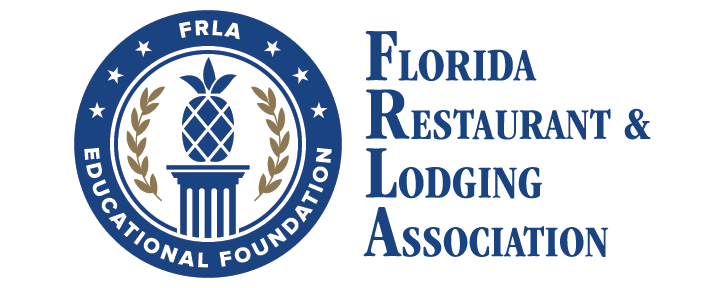 Saturday, March 4, 2023Saturday, March 4, 20238:30 AM – 6 PMCulinary CompetitionLunch break from 12:45 – 1:45 PM9 AM – 4 PMManagement CompetitionLunch break from 1 – 2 PM9 AM – 4:30 PMEdible Centerpiece CompetitionLunch break from 12 – 1:30 PMSunday, March 5, 2023Sunday, March 5, 20238:45 AM – 12:45 PMCulinary Competition9 AM – 1 PMMANAGEMENT COMPETITION10 AM – 1 PMWaiter’s Relay Competition6:30 PM– 9 PMSalute to Excellence Awards Dinner